Lesson OverviewLA-STEAM Cross Curricular Lesson-WindmillsStudents will:Read and study The Fabulous Perpetual Motion MachineView videos and images of perpetual motion machines, windmills, windfarms, dams and hydro-electric turbines.Work in groups of 3 or 4Build a class standard WindmillCalculate the Power output of the WindmillMake modifications to the blades of the Windmill to create more powerCreate a summary of the process in the form of a comic using and understanding the literary elements of Character/Plot/Rising Action/Climax/ResolutionExtensions:  Create a water turbine and measure the power output.  Write a short paragraph comparing and contrasting the machine created by the students in the play and the windmill machine created in the classroom experiment.Language Arts: CLOSE study of Perpetual Motion MachineScience:  Understanding the Sun’s energy and it’s effect on the EarthTechnology:  Study of simple machinesEngineering:  Building and Modifying a machineArt:  Creating a comic or graphic novellete (create with templates from makebeliefs.com or pixtons.com or just by good old fashioned pencil and paper)Math:  Calculating and converting relevant units of measurement*Visuals and Diagrams Located in PowerpointLA+STEAM Windmill LessonTopic:  Energy and Motion (The Fabulous Perpetual Motion Machine)Testable question: How can the blades of a wind turbine be modified to create more power?Lesson question:  How is the sun’s energy transferred to create electrical energy?or(How is the Sun’s energy transferred to and used by a windmill?)Pages From core text:The Fabulous Perpetual Motion Machine Power in the WindCommon Core Reading and Writing standards:RL1,RI2, RI3,W2,W4,W5RI.5.7 Draw on information from multiple print of digital sources…SL.5.5 Include multimedia componets and visual displays in presentations when appropriateBackground Knowledge:  Students need to know that the sun’s energy is responsible for the uneven heating of the earth which creates wind.  Wind energy is created by solar energy.NGSS standards:3-5-ETS1-2   Engineering Design3-5-ETS1-1   Engineering Design5-ESS3-1   Earth and Human Activity5-PS3-1   Energy (focusing mainly on the crosscutting concept that Energy can be transferred in various ways and between objects).Math Skills explored and practiced:Conversions  (joules to watts)Collecting and recording dataGraphingMultiplying and DividingWriting and Art Assignment:Students will create a comic book story of their group’s process of discovery during the windmill project.  The comic story must have these elements:SettingIntro to characters (students)ProblemRising ActionClimaxResolution(This activity lends itself to the understanding of the writing convention of dialogue and how it serves as a vehicle for plot advancement).Lesson Resources to be used at teacher’s discretion in an order that makes sense.Instructional Text #1:  The Fabulous Perpetual Motion Machine (Pearson©)Instructional Text #2:  Windmill Project PDF http://www.education.com/pdf/engineering_windmill/Instructional Text #3:  Power in the Wind http://learn.kidwind.org/learn/wind_basics_power (this is a huge resource to be explored.  Choose what suits your level of involvement in this project)Instructional Text #4: How to construct a windmill and calculate its powerhttp://science.wonderhowto.com/how-to/construct-model-windmill-and-calculate-its-power-259781/ActivitiesCLOSE reading of the play The Perpetual Motion MachineBuild a windmillCalculate Power of windmillModify the WindmillCreate a comic that represents (in story form) the group’s process and experience during the windmill project.  (Students will use a collective and agreed upon story of their experience, however, each student will create their own comic). Extension LA lesson:  Write a short paragraph comparing and contrasting the machine created by the characters in the play to the windmill machine created by the group.Struggling readers and Language learnersGroups will be heterogenious and peer buddies will be assigned to struggling readers and language learners.Teacher will pull small groups of stuggling readers and language learners for extra support while other students are working independentlyModify writing assignment by giving a comic template and sentence/dialogue starters.Video Support:  Perpetual motion machines (background music annoying)https://www.youtube.com/watch?v=287qd4uI7-Ehttps://www.youtube.com/watch?v=FO566k4nA3gWhy does the wind blow? https://www.youtube.com/watch?v=xCLwbqmacckA working windmill tour https://www.youtube.com/watch?v=t9KI2g-r8rAMarine and hydrokinectic energyhttps://www.youtube.com/watch?v=ir4XngHcohMHydropowerhttps://www.youtube.com/watch?v=tpigNNTQix8Wind turbineshttps://www.youtube.com/watch?v=tsZITSeQFR0How to construct a windmill and calculate its powerhttp://science.wonderhowto.com/how-to/construct-model-windmill-and-calculate-its-power-259781/MacGyver Windmill Kit (I wouldn’t buy this kit because of the expense but the ideas of construction are well illustrated and the video of the kids working together is valuable).http://store.kidwind.org/catalog/macgyverwindmillCore Diagrams (other visuals in ppt):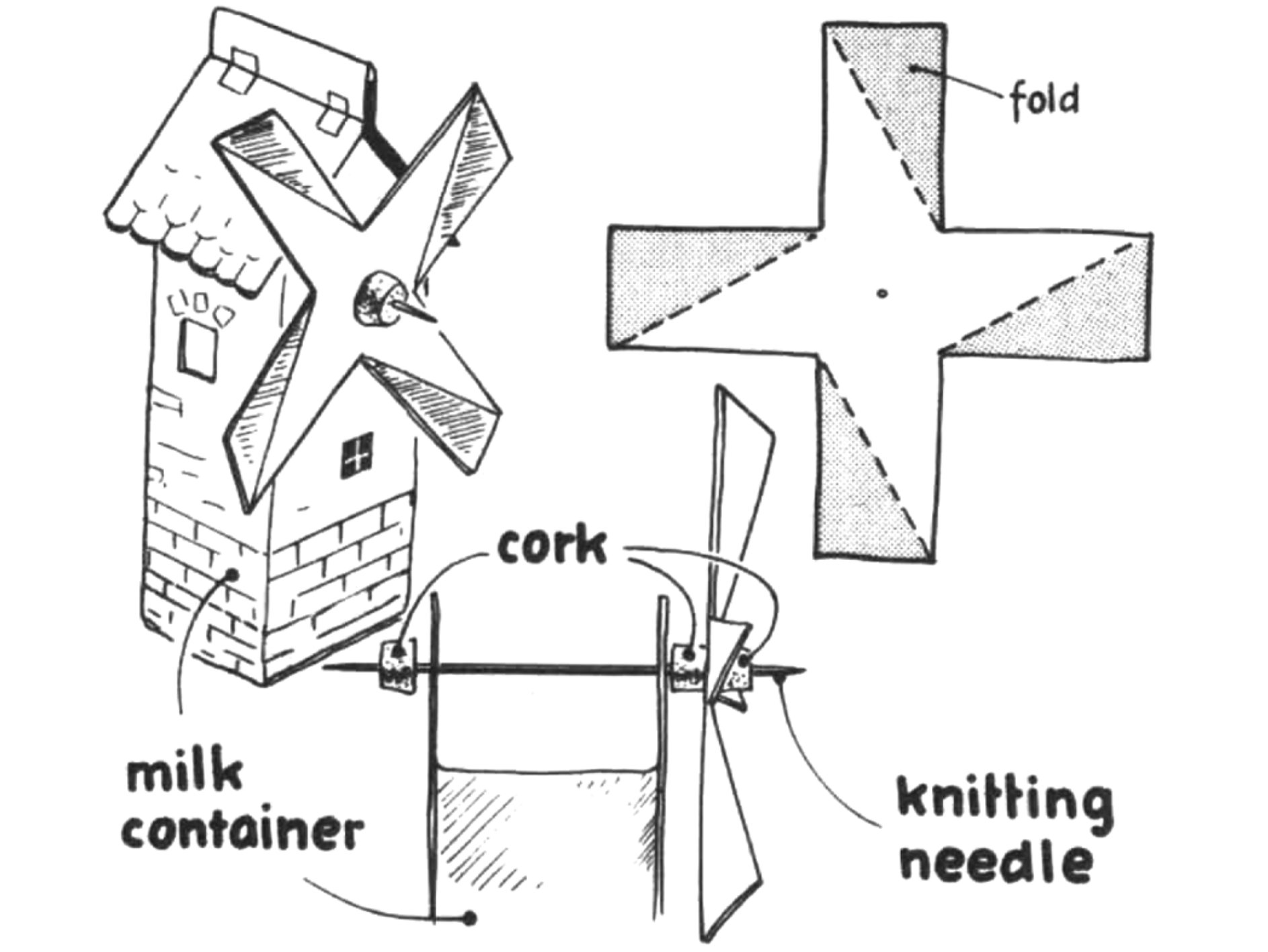 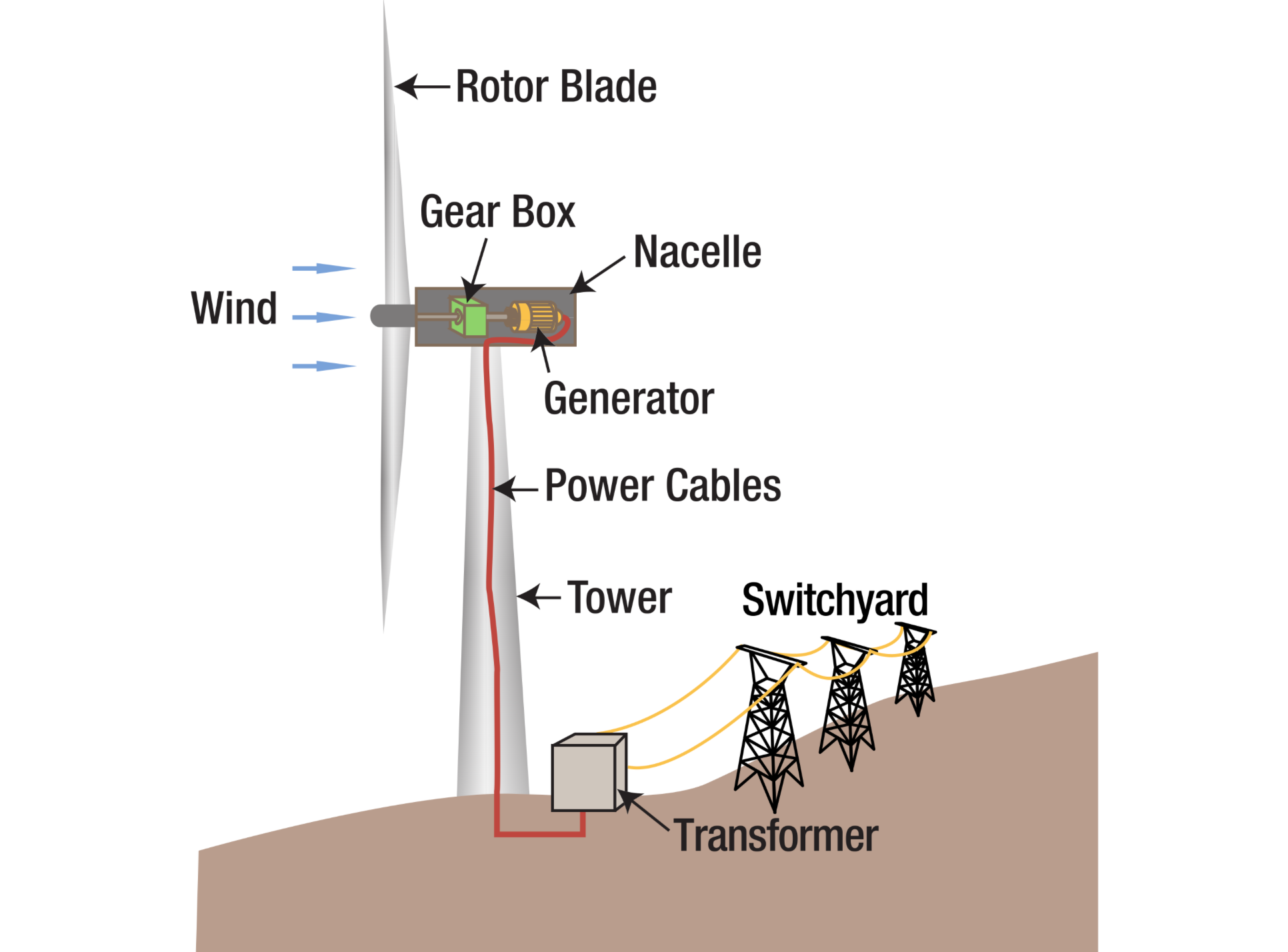 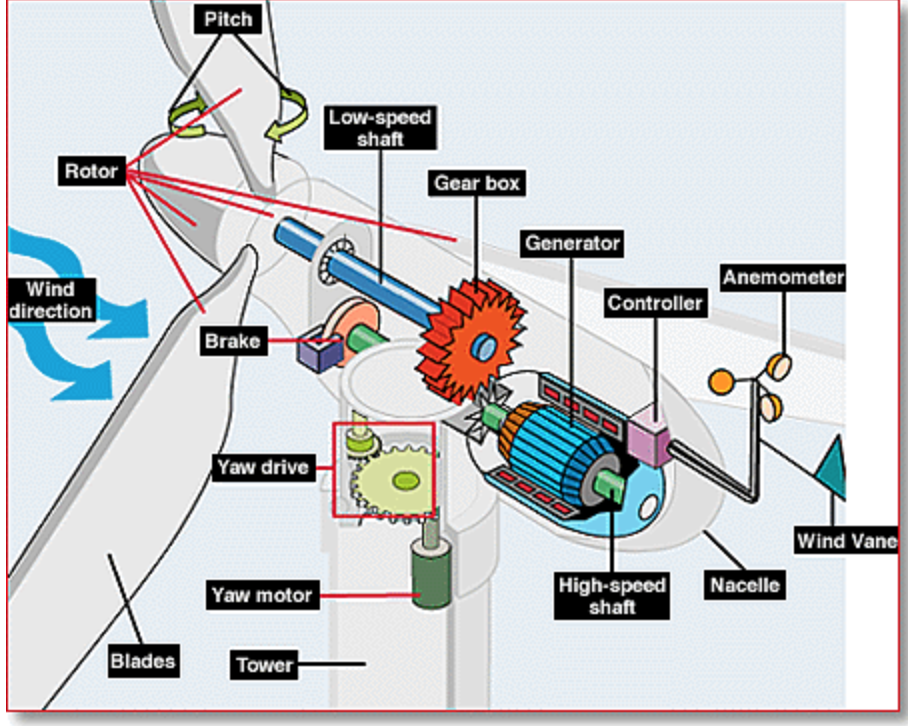 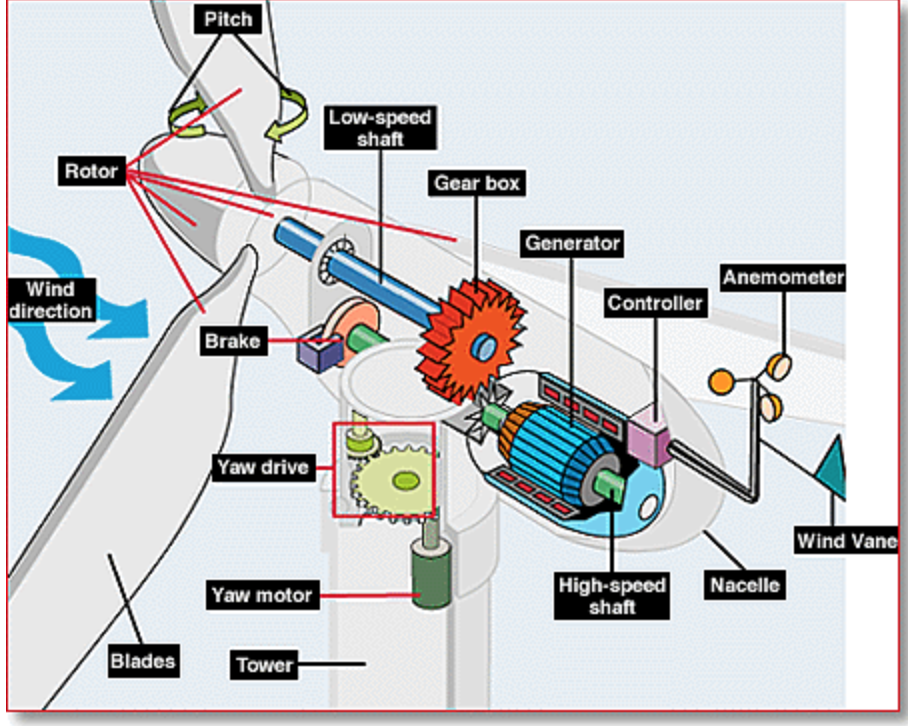 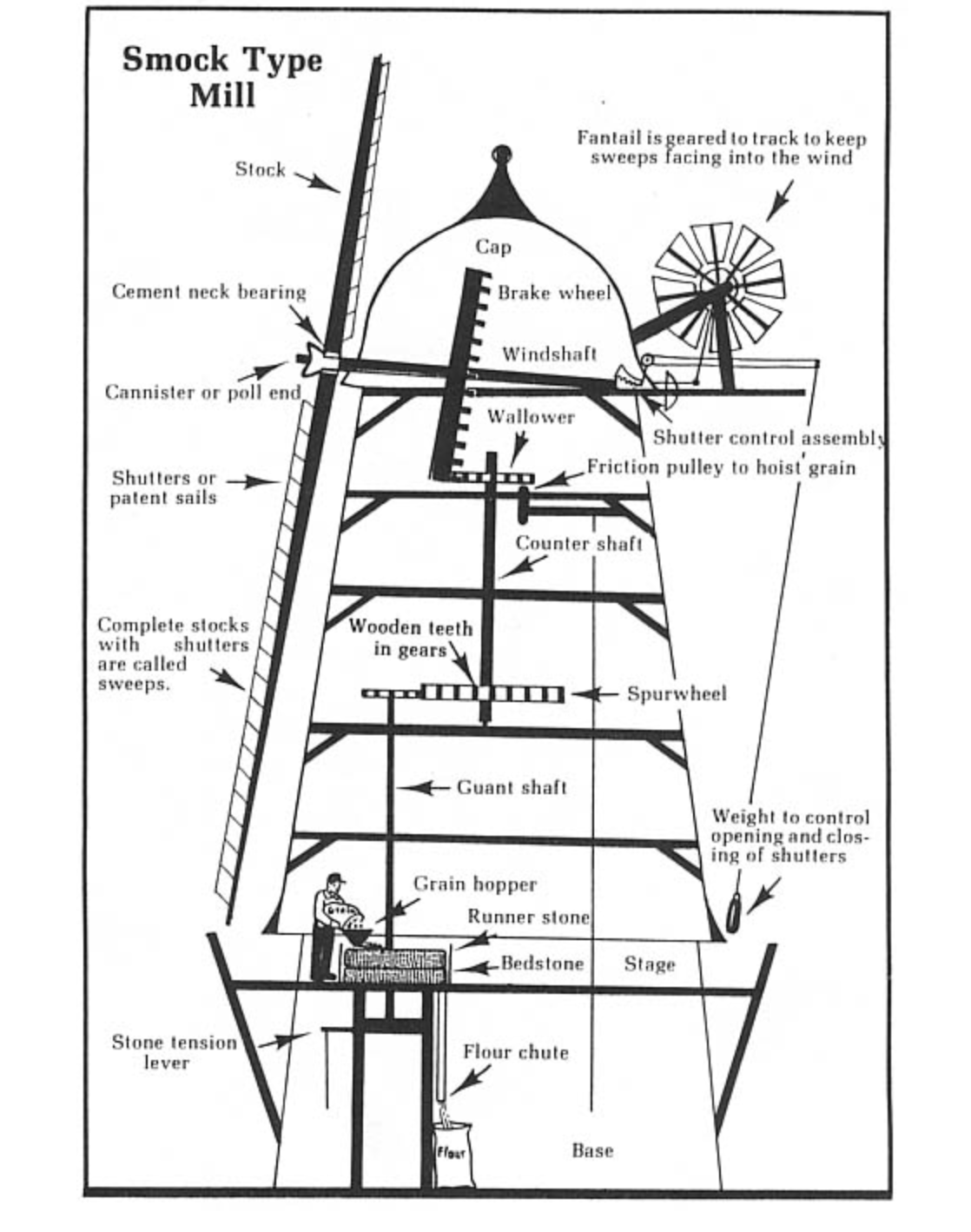 Experiment Work Guide:Exploring Power(a review of the windmill video)How to calculate Power output of machines.Power is the measure of the rate (time) of which a machine does workThe example in the video:Load =.9 newtons  (the load were some coins or washers in an evelope)He weighed the load with a Newton spring scale.Work= force (.9 newtons) x distance (2.5m) (He measured the distance the load traveled from the ground to the top of the windmill).Work = 2.25 joules(units of work)  (So the amount of work the windmill is doing is measured as 2.25 joules)Power is the rate of which a machine does workThe Watt is the unit of power1 Watt= 1 Joule per secondPower = Work/time   (Divide the work done by the time it took to do the work).The windmill completed the work (lifting the load) in 9 secondsTime = 9 secondsPower = Work/time   So, to find power divide 2.25 Joules (work) by 9 seconds (time)Power = .25 Watts    power output is .25 wattsWhat will effect the power output?A toaster is a 1000 Watt device.It would take 4000 of these windmills to run the toaster!Now, let’s measure the amount power your windmill creates:Measure the load with the Newton scaleMeasure the distance the load will travelMeasure the amount of time the load takes to  travel from the ground to the top of the windmill.Finally calculate the wattsRemember no naked numbers!  Label your   numbers with units (ex. 4meters or 4m)Formulas:Comic Book Story Collector Template:Record your group’s story as you go:Setting (describe where the action of your story takes place)Characters (list and describe the people in your group)Problem (What problem needs to be solved)Rising Action (What steps are taken to try to solve the problem)Climax (Will the problem be solved???)Resolution (How was the problem solved, or not!)Sketch your Windmill here:Comic Templates: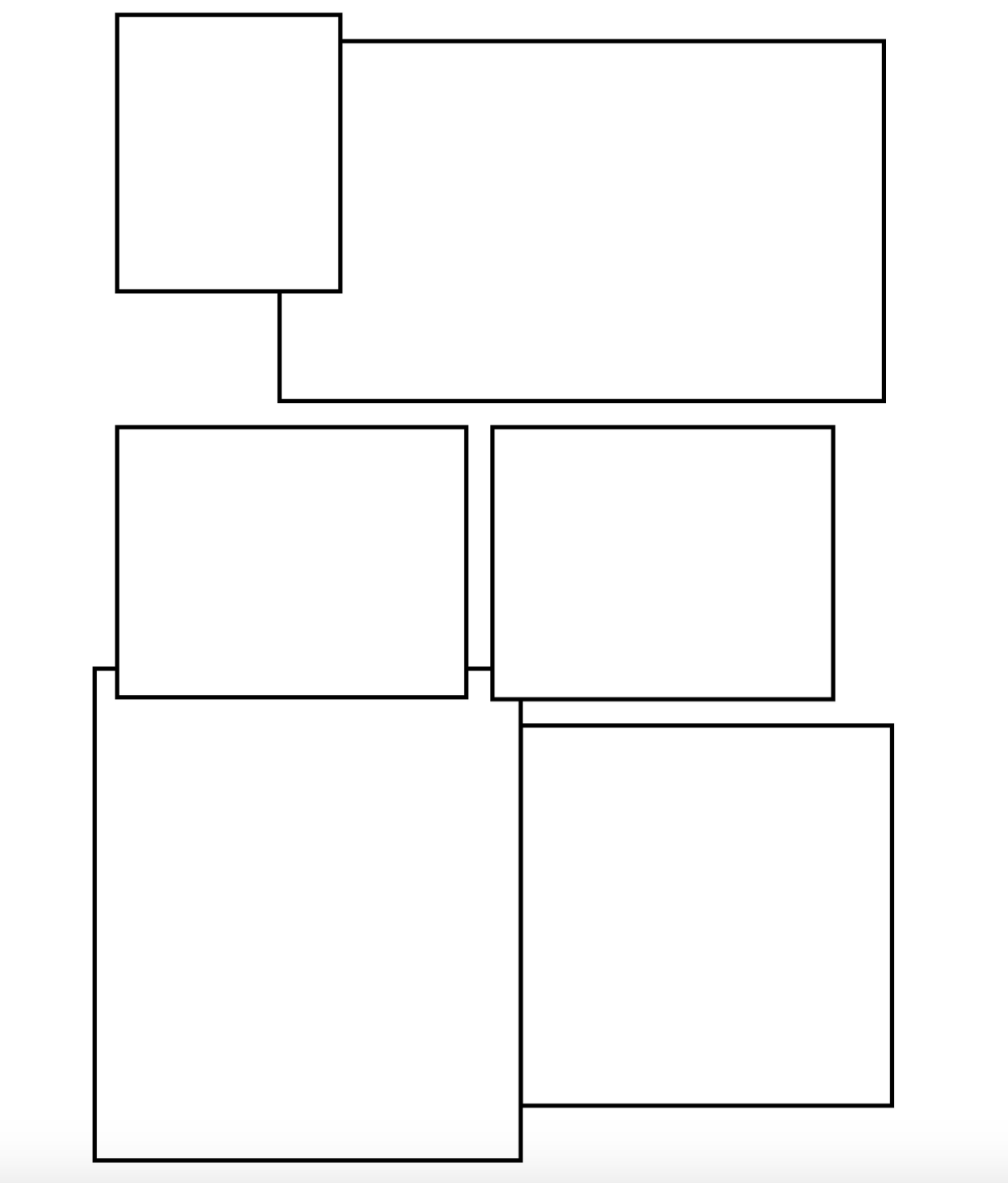 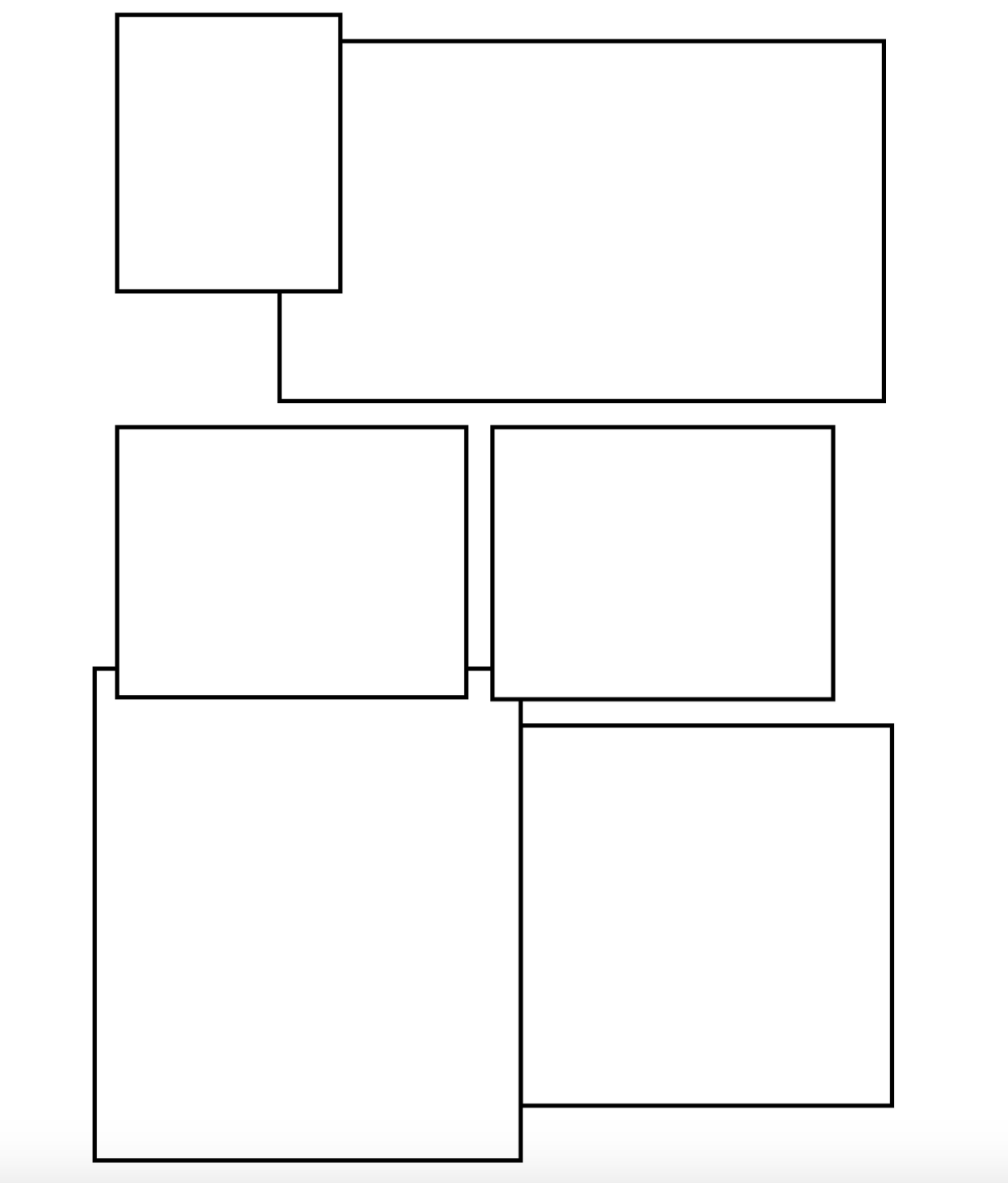 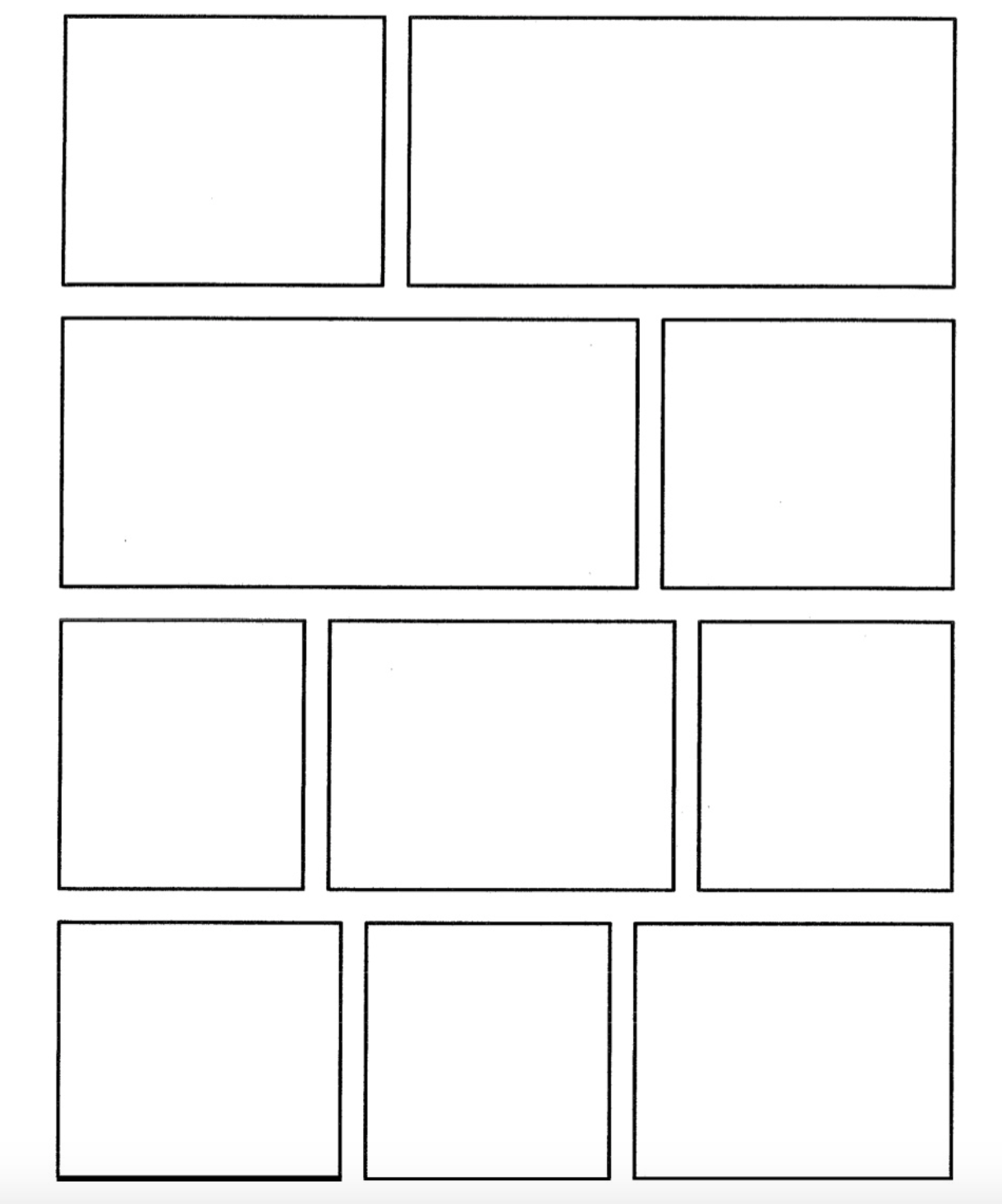 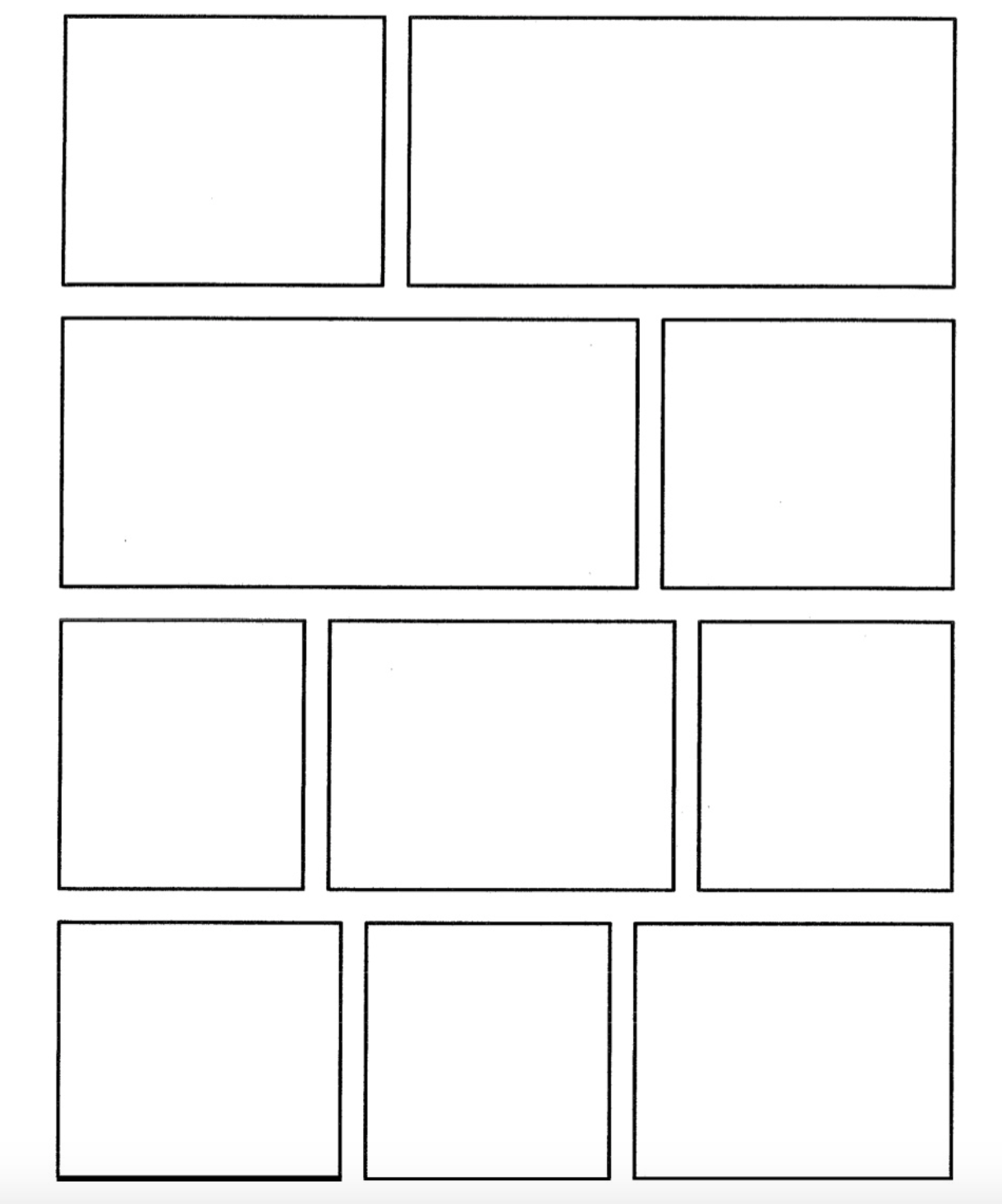 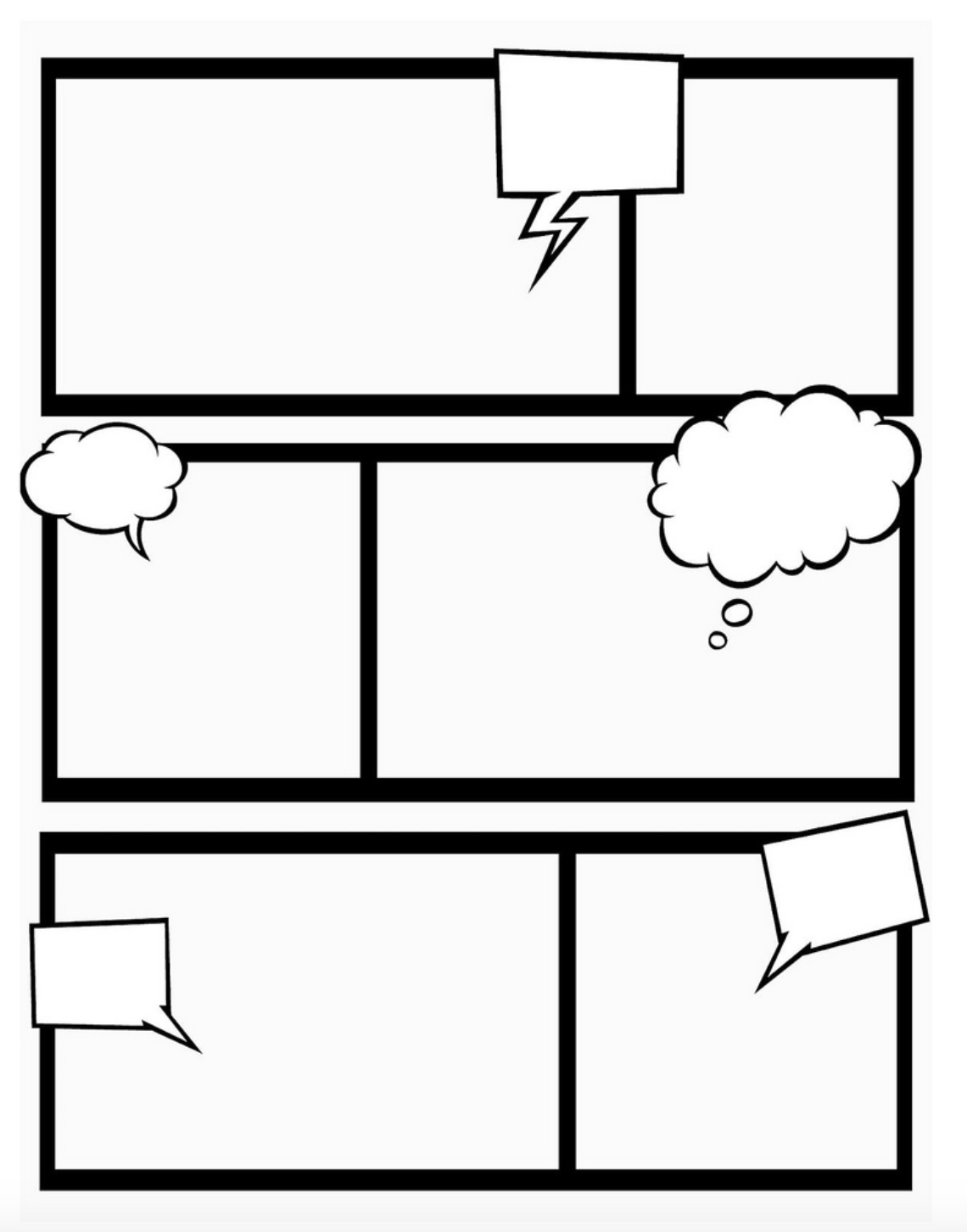 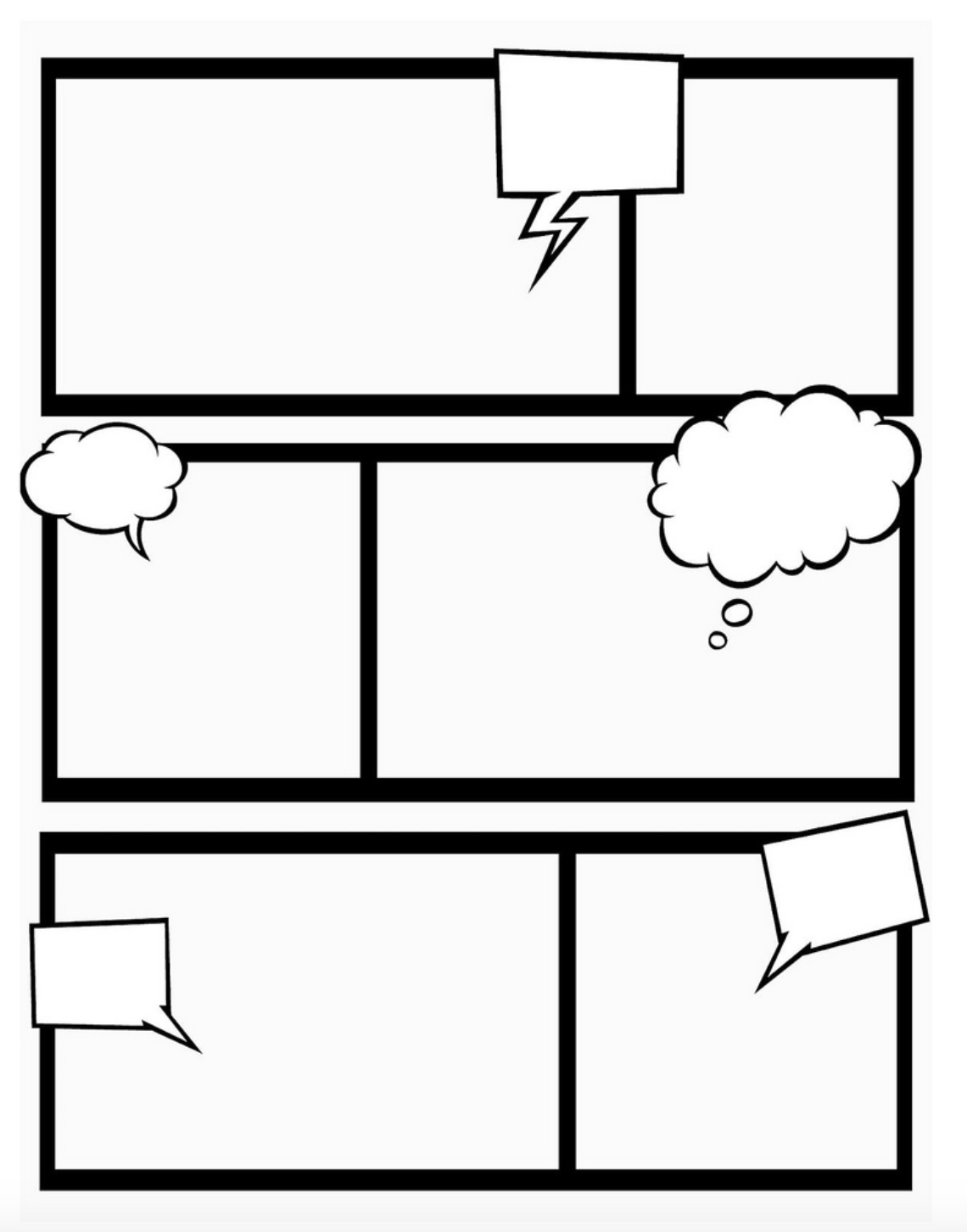 Load or WorkjoulesDistanceTimeWatts